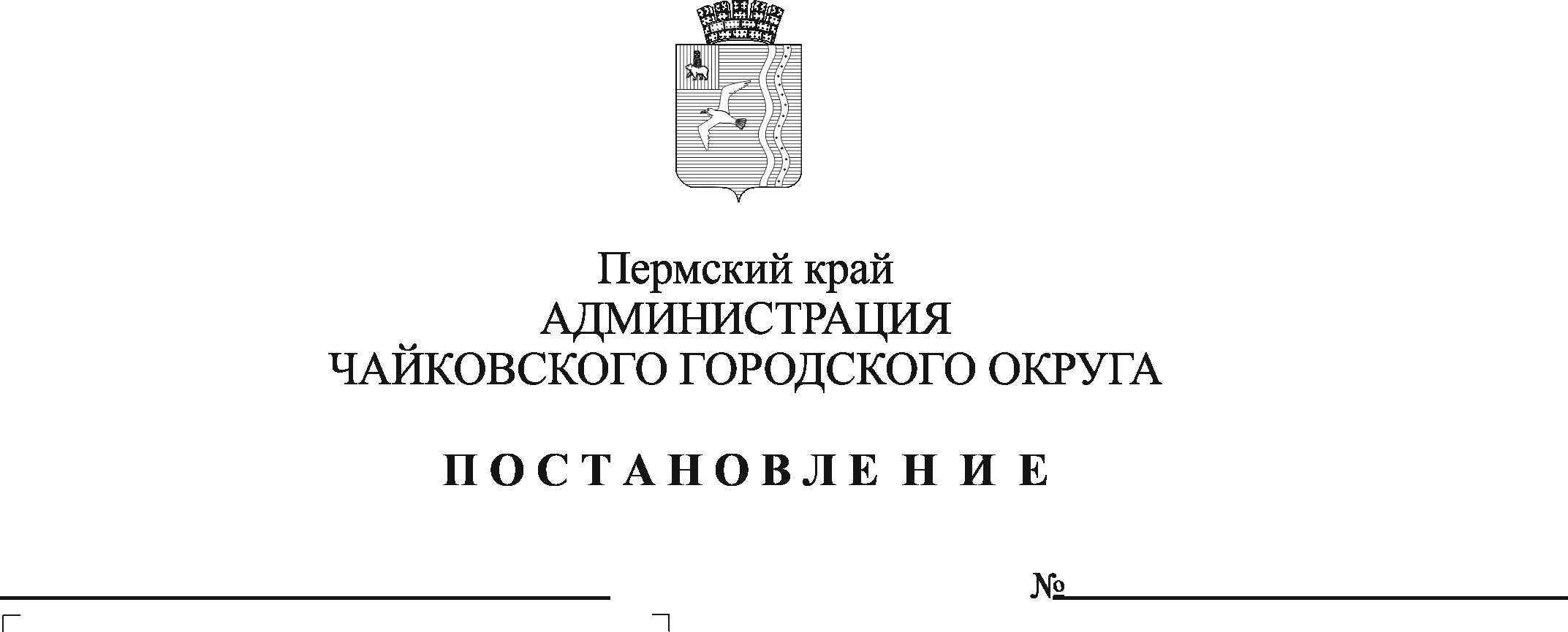 В соответствии с пунктом 2 статьи 78.1 Бюджетного кодекса Российской Федерации, Федеральным законом от 6 октября 2003 г. № 131-ФЗ «Об общих принципах организации местного самоуправления в Российской Федерации», Федеральным законом от 12 января 1996 г. № 7-ФЗ «О некоммерческих организациях», постановлением Правительства Российской Федерации от 25 октября 2023 г. № 1782 «Об утверждении  общих требований к нормативным правовым актам, муниципальным правовым актам, регулирующим предоставление из бюджетов субъектов Российской Федерации, местных бюджетов субсидий, в том числе грантов в форме субсидий, юридическим лицам, индивидуальным предпринимателям, а также физическим лицам - производителям товаров, работ, услуг и проведение отборов получателей указанных субсидий, в том числе грантов в форме субсидий», Уставом Чайковского городского округаПОСТАНОВЛЯЮ:Утвердить прилагаемый Порядок предоставления субсидии на возмещение затрат по подготовке и размещению информации о деятельности администрации Чайковского городского округа автономной некоммерческой организации «Редакция газеты «Огни Камы».Признать утратившими силу постановления администрации Чайковского городского округа: от 31 мая 2021 г. № 521 «Об утверждении Порядка  предоставления субсидии на возмещение затрат по подготовке и размещению информации о деятельности администрации Чайковского городского округа автономной некоммерческой организации «Редакция газеты «Огни Камы»; от 19 декабря 2022  г. № 1406 «О внесении изменения в пункт 2.11. Порядка  предоставления субсидии на возмещение затрат по подготовке и размещению информации о деятельности администрации Чайковского городского округа автономной некоммерческой организации «Редакция газеты «Огни Камы», утвержденного постановлением администрации Чайковского городского округа от 31.05.2021 №521»;от 21 июля 2023 г. № 720 «О внесении изменения в пункт 2.11. Порядка  предоставления субсидии на возмещение затрат по подготовке и размещению информации о деятельности администрации Чайковского городского округа автономной некоммерческой организации «Редакция газеты «Огни Камы», утвержденного постановлением администрации Чайковского городского округа от 31.05.2021 №521»;от 7 августа 2023 г. № 771 «О внесении изменения в пункт 2.11. Порядка  предоставления субсидии на возмещение затрат по подготовке и размещению информации о деятельности администрации Чайковского городского округа автономной некоммерческой организации «Редакция газеты «Огни Камы», утвержденного постановлением администрации Чайковского городского округа от 31.05.2021 №521»;от 4 сентября 2023 г. № 875 «О внесении изменения в пункт 2.11. Порядка  предоставления субсидии на возмещение затрат по подготовке и размещению информации о деятельности администрации Чайковского городского округа автономной некоммерческой организации «Редакция газеты «Огни Камы», утвержденного постановлением администрации Чайковского городского округа от 31.05.2021 №521».Опубликовать постановление в газете «Огни Камы» и разместить на официальном сайте администрации Чайковского городского округа. Постановление вступает в силу после его официального опубликования и распространяется на правоотношения, возникшие с 1 января 2024 г.Глава городского округа-глава администрации Чайковского городского округа                                                    А.В.АгафоновУТВЕРЖДЕНпостановлением администрации Чайковского городского округаот _______№ _____ПОРЯДОКпредоставления субсидии на возмещение затрат по подготовке и размещению информации о деятельности администрации Чайковского городского округа автономной некоммерческой организации «Редакция газеты «Огни Камы» Общие положения1.1. Настоящий Порядок предоставления субсидии на возмещение затрат по подготовке и размещению информации о деятельности администрации Чайковского городского округа автономной некоммерческой организации «Редакция газеты «Огни Камы» (далее - Порядок), разработан в соответствии с пунктом 2 статьи 78.1 Бюджетного кодекса Российской Федерации, с целью  и способом возмещения части затрат по подготовке и размещению информации о деятельности администрации Чайковского городского округа в рамках реализации мероприятий подпрограммы «Обеспечение открытости и доступности информации о деятельности администрации  Чайковского городского округа» муниципальной программы «Совершенствование муниципального управления Чайковского городского округа», утвержденной постановлением администрации города Чайковского от 15 января 2019 г. № 5, и определяет условия и правила предоставления субсидии из бюджета Чайковского городского округа.1.2. Главным распорядителем бюджетных средств, до которого в соответствии с бюджетным законодательством Российской Федерации как получателя бюджетных средств доведены в установленном порядке лимиты бюджетных обязательств на предоставление субсидии, на соответствующий финансовый год и на плановый период, является администрация Чайковского городского округа (далее – Администрация). 1.3. Субсидия предоставляется автономной некоммерческой организации «Редакция газеты «Огни Камы» (далее – получатель субсидии), которая является издателем печатного средства массовой информации, определенного Уставом Чайковского городского округа.1.4. Информация о субсидии размещается на едином портале бюджетной системы Российской Федерации в информационно-телекоммуникационной сети «Интернет» не позднее 15-го рабочего дня, следующего за днем принятия решения о бюджете Чайковского городского округа на очередной финансовый год и плановый период в порядке, установленном Министерством финансов Российской Федерации.2. Условия и порядок предоставления субсидии2.1. Требования к получателю субсидии, которым он должен соответствовать:получатель субсидии не является иностранным юридическим лицом, в том числе местом регистрации которого является государство или территория, включенные в утвержденный Министерством финансов Российской Федерации перечень государств и территорий, используемых для промежуточного (офшорного) владения активами в Российской Федерации (далее - офшорные компании), а также российским юридическим лицом, в уставном (складочном) капитале которого доля прямого или косвенного (через третьих лиц) участия офшорных компаний в совокупности превышает 25 процентов (если иное не предусмотрено законодательством Российской Федерации). При расчете доли участия офшорных компаний в капитале российских юридических лиц не учитывается прямое и (или) косвенное участие офшорных компаний в капитале публичных акционерных обществ (в том числе со статусом международной компании), акции которых обращаются на организованных торгах в Российской Федерации, а также косвенное участие офшорных компаний в капитале других российских юридических лиц, реализованное через участие в капитале указанных публичных акционерных обществ;получатель субсидии не находится в перечне организаций и физических лиц, в отношении которых имеются сведения об их причастности к экстремистской деятельности или терроризму;получатель субсидии не находится в составляемых в рамках реализации полномочий, предусмотренных главой VII Устава ООН, Советом Безопасности ООН или органами, специально созданными решениями Совета Безопасности ООН, перечнях организаций и физических лиц, связанных с террористическими организациями и террористами или с распространением оружия массового уничтожения; получатель субсидии не получает средства из бюджета Чайковского городского округа, на основании иных правовых актов на цели, установленные настоящим Порядком;получатель субсидии не является иностранным агентом в соответствии с Федеральным законом «О контроле за деятельностью лиц, находящихся под иностранным влиянием»; у получателя субсидии отсутствует просроченная задолженность по возврату в бюджет Чайковского городского округа субсидий, предоставленных  в соответствии с настоящим Порядком, иными правовыми актами, и иная просроченная задолженность по денежным обязательствам перед бюджетом Чайковского городского округа;получатель субсидии не находится в процессе реорганизации, ликвидации, в отношении его не введена процедура банкротства, деятельность получателя субсидии не приостановлена в порядке, предусмотренном законодательством Российской Федерации.2.2. Администрация осуществляет проверку получателя субсидии на соответствие требованиям, указанным в  пункте 2.1. настоящего Порядка, а также рассматривает предоставленные документы, указанные в пункте 2.2. настоящего Порядка в течение 10 рабочих дней со дня их предоставления, в том числе осуществляет проверку достоверности содержащейся в них информации и в этот же срок принимает решение о предоставлении или отказе в предоставлении субсидии.Для подтверждения соответствия требованиям, указанным в пункте 2.1. настоящего Порядка, получатель субсидии представляет в Администрацию:справку налогового органа об отсутствии неисполненной обязанности по уплате налогов, сборов, страховых взносов, пеней, штрафов, процентов в соответствии с законодательством Российской Федерации о налогах и сборах, по состоянию на первое число текущего месяца;справку, подписанную руководителем и главным бухгалтером получателя субсидии, об отсутствии просроченной задолженности по возврату в бюджет Чайковского городского округа субсидий, предоставленных  в соответствии с настоящим Порядком, иными правовыми актами, и иной просроченной задолженности по денежным обязательствам перед бюджетом Чайковского городского округа по состоянию на первое число текущего месяца.2.3. Основаниями для отказа в предоставлении субсидии являются:-несоответствие получателя субсидии требованиям, установленным в пункте 2.1. настоящего Порядка;-несоответствие представленных получателем субсидии документов требованиям, определенным пунктом 2.2. настоящего Порядка, или непредставление (предоставление не в полном объеме) указанных документов;-недостоверность информации, содержащейся в представленных документах.В случае принятия решения об отказе в предоставлении субсидии, Администрация уведомляет получателя субсидии о принятом решении в течение 10 рабочих дней со дня его принятия с указанием оснований отказа.2.4. Размер субсидии утверждается решением о бюджете Чайковского городского округа на очередной финансовый год и плановый период в соответствии со сметой расходов, исходя из прогнозируемого количества размещаемого материала. К подлежащим возмещению затратам, относятся следующие расходы: -за услуги по подготовке и размещению информации о деятельности главы городского округа – главы администрации Чайковского городского округа и администрации Чайковского городского округа в средствах массовой информации;- за услуги по  подготовке, производству и размещению  информационных новостных видеосюжетов о деятельности органов местного самоуправления Чайковского городского округа и актуальных событиях Чайковского городского округа на телевидении, выход в прямой эфир;- за услуги по подготовке и размещению видеороликов по общественно значимым темам в телевизионном эфире кабельного телевидения;- за услуги по подготовке и размещению информационных материалов о деятельности органов местного самоуправления Чайковского городского округа и об актуальных событиях Чайковского городского округа в Информационно-коммуникационной сети «Интернет»;- за подготовку и размещение информации об актуальных событиях Чайковского городского округа в газете «Огни Камы» (на фонд оплаты труда, на услуги связи, на типографские услуги);- за услуги по изготовлению и размещению информационных баннеров.2.5. Для получения  субсидии за отчетный месяц, получатель субсидии не позднее 5 числа месяца, следующего за отчетным месяцем, предоставляет в Администрацию:- заявление на предоставление субсидии по форме согласно приложению 1 к настоящему Порядку;- справку-расчет затрат по подготовке и размещению информации о деятельности администрации Чайковского городского округа по форме согласно приложению 2 к настоящему Порядку;- документальное подтверждение затрат на размещение информации о деятельности администрации Чайковского городского округа (копии платежных поручений (с отметкой банка), подтверждающие фактические расходы с предоставлением копий счетов и (или) счетов-фактур, товарных накладных, актов выполненных работ (услуг), расчетные ведомости, иные документы, подтверждающие факт оплаты). Заявка на субсидию за декабрь месяц, предоставляется не позднее 15 декабря текущего года.2.6. Субсидия предоставляется в соответствии с заключенным Соглашением между получателем субсидии и Администрацией (далее – Соглашение) по типовой форме, утвержденной приказом Управления финансов администрации Чайковского городского округа. 2.7. Соглашение должно содержать:цель предоставления субсидии; размер субсидии, условия, порядок предоставления и сроки ее перечисления;значения результатов предоставления субсидии;согласие получателя субсидии на осуществление Администрацией и органом муниципального финансового контроля проверок соблюдения получателем субсидии условий, целей и порядка предоставления субсидии;порядок и сроки возврата субсидии в случае нарушения условий, установленных при предоставлении субсидии в соответствии с настоящим Порядком и (или) Соглашением;основания и порядок внесения изменений в Соглашение, в том числе в случае уменьшения Администрации ранее доведенных лимитов бюджетных обязательств на предоставление субсидии.2.8. Срок действия Соглашения устанавливается в пределах финансового года, в котором предоставляется субсидия.2.9. Условием заключения Соглашения является соответствие получателя субсидии на 1 число месяца, предшествующего месяцу, в котором планируется заключение Соглашения, следующим требованиям:отсутствие неисполненной обязанности по уплате налогов, сборов, страховых взносов, пеней, штрафов, процентов, подлежащих уплате в соответствии с законодательством Российской Федерации о налогах и сборах;отсутствие просроченной задолженности по возврату в бюджет Чайковского городского округа субсидий, предоставленных  в соответствии с настоящим Порядком, иными правовыми актами, и иной просроченной задолженности по денежным обязательствам перед бюджетом Чайковского городского округа;получатель субсидии не находится в процессе реорганизации, ликвидации, в отношении его не введена процедура банкротства, деятельность получателя субсидии не приостановлена в порядке, предусмотренном законодательством Российской Федерации;получатель субсидии не получает средства из бюджета Чайковского городского округа, на основании иных правовых актов на цели, указанные в пункте 1.1. настоящего Порядка.2.10. Перечисление субсидии осуществляется ежемесячно не позднее 10 рабочих дней со дня получения заявления о предоставлении субсидии с лицевого счета Администрации на расчетный счет получателя субсидии, открытый в кредитной организации.2.11. Показателем результативности предоставления субсидии является доля информационных сообщений о деятельности администрации Чайковского городского округа, популяризирующих экономический, инвестиционный, культурный, интеллектуальный потенциал округа;2.12. При реорганизации получателя субсидии, являющегося юридическим лицом, в форме слияния, присоединения или преобразования в соглашение вносятся изменения путем заключения дополнительного соглашения к соглашению в части перемены лица в обязательстве с указанием в соглашении юридического лица, являющегося правопреемником.При реорганизации получателя субсидии, являющегося юридическим лицом, в форме разделения, выделения, а также при ликвидации получателя субсидии, являющегося юридическим лицом, соглашение расторгается с формированием уведомления о расторжении соглашения в одностороннем порядке и акта об исполнении обязательств по соглашению с отражением информации о неисполненных получателем субсидии обязательствах, источником финансового обеспечения которых является субсидия, и возврате неиспользованного остатка субсидии в бюджет Чайковского городского округа.Требования к предоставлению отчетности, осуществлению контроля за соблюдением условий и порядка предоставления субсидии и ответственности за их нарушение3.1. В отношении получателя субсидии осуществляются:3.1.1. главным распорядителем бюджетных средств  - проверки соблюдения условий и порядка предоставления субсидии, в том числе в части достижения результата предоставления субсидии. Проверка на соответствие требованиям, указанным в пункте 2.1 настоящего Порядка, осуществляется в сроки, указанные в пункте 2.2 настоящего Порядка;3.1.2. органами муниципального финансового контроля - проверки в соответствии со статьями 268.1, 269.2 Бюджетного кодекса Российской Федерации.3.2. Результатом предоставления субсидии является достижение показателя результативности использования субсидии, плановое значение которого устанавливается в Соглашении.3.3. Получатель субсидии представляет не позднее 5 числа месяца, следующего за отчетным кварталом в Администрацию отчет о расходах субсидии и отчет о достижении значений показателя результативности предоставления субсидии по формам, установленными Соглашением.3.4. Администрация имеет право устанавливать в соглашении сроки и формы представления Получателем субсидии дополнительной отчетности.3.5. Получатель субсидии несет ответственность за достоверность представленных сведений, использование субсидии в соответствии с целями и условиями, установленными настоящим Порядком.3.6. В случае нарушения условий, установленных при предоставлении субсидии, выявленных, в том числе по фактам проверок, проведенных Администрацией и (или) органами муниципального финансового контроля, а также в случае не достижения значения результата предоставления субсидии,  средства субсидии подлежат возврату в местный бюджет на основании письменного требования Администрации  не позднее десятого рабочего дня со дня его получения.3.7. В случае невыполнения требования о возврате субсидии в местный бюджет взыскание денежных средств осуществляется в судебном порядке в соответствии с действующим законодательством Российской Федерации.Приложение 1к Порядку предоставления субсидии на возмещение затрат по подготовке и размещению информации о деятельности администрации Чайковского городского округа автономной некоммерческой организации «Редакция газеты «Огни Камы»                             ФормаЗАЯВЛЕНИЕна предоставление субсидии автономной некоммерческой организации на возмещение затрат по подготовке и размещению информации о деятельности администрации Чайковского городского округа _____________________________________________________________________________,(полное наименование некоммерческой организации)в лице ______________________________________________________________________    (должность руководителя некоммерческой организации,Ф.И.О.(последнее при наличии) руководителя)просит принять документы на получение субсидии из бюджета Чайковского городского округа на возмещение затрат по подготовке и размещению информации о деятельности администрации Чайковского городского округа в сумме _____________________руб.(_________________________________).                                                        (сумма прописью)Банковские реквизиты некоммерческой организации: __________________________________________________________________;Юридический адрес:________________________________________________,Фактический адрес:_________________________________________________тел./факс:____________, адрес электронной почты:  ______________________Приложение: комплект документов на_____л._________________________   ___________________    ___________________(должность руководителя                  (подпись)                     (расшифровка) некоммерческой организации)М.П.(при наличии печати)Дата составления"____"__________20 __ годаПриложение 2к Порядку предоставления субсидии на возмещение затрат по подготовке и размещению информации о деятельности администрации Чайковского городского округа автономной некоммерческой организации «Редакция газеты «Огни Камы»                                                                Форма                                                                   Утверждаю                                                               Руководитель                                                 __________________________                                                 (наименование организации)                                                 __________________________                                                                                                             (Ф.И.О.)                                                 __________________ 20__ г.Справка-расчетзатрат по подготовке и размещению информации о деятельности администрации Чайковского городского округа за _________________ 20__ г.(отчетный период)Подпись исполнителяМ.П.N п/пВиды затратЗатраты, руб.1Затраты по подготовке и размещению информации об актуальных событиях Чайковского городского округа в газете «Огни Камы», в том числе:1.1.Фонд оплаты труда 1.2.Типографские услуги1.3.Услуги связи2Затраты за услуги по подготовке и размещению информации о деятельности главы городского округа – главы администрации Чайковского городского округа и администрации Чайковского городского округа в средствах массовой информации3Затраты за услуги по  подготовке, производству и размещению  информационных новостных видеосюжетов о деятельности органов местного самоуправления Чайковского городского округа и актуальных событиях Чайковского городского округа на телевидении, выход в прямой эфир4Затраты за услуги по подготовке и размещению видеороликов по общественно значимым темам в телевизионном эфире кабельного телевидения5Затраты за услуги по подготовке и размещению информационных материалов о деятельности органов местного самоуправления Чайковского городского округа и об актуальных событиях Чайковского городского округа в Информационно-коммуникационной сети «Интернет»;